§931.  Implementation--Article XI1.  Enactment.  This compact becomes operative immediately upon its enactment into law by any 2 states.  After it becomes operative, this compact becomes effective as to any other state upon its enactment by that state.[PL 1997, c. 780, §2 (NEW).]2.  Withdraw from compact.  Any party state may withdraw from this compact by enacting a statute repealing the compact, but the withdrawal does not take effect until 30 days after the governor of the withdrawing state has given notice in writing of such withdrawal to the governors of all other party states.  The action does not relieve the withdrawing state from obligations assumed under this compact prior to the effective date of withdrawal.[PL 1997, c. 780, §2 (NEW).]3.  Copy of compact.  Duly authenticated copies of this compact and of such supplementary agreements as may be entered into must, at the time of their approval, be deposited with each of the party states and with the Federal Emergency Management Agency and other appropriate agencies of the United States Government.[PL 1997, c. 780, §2 (NEW).]SECTION HISTORYPL 1997, c. 780, §2 (NEW). The State of Maine claims a copyright in its codified statutes. If you intend to republish this material, we require that you include the following disclaimer in your publication:All copyrights and other rights to statutory text are reserved by the State of Maine. The text included in this publication reflects changes made through the First Regular and First Special Session of the 131st Maine Legislature and is current through November 1. 2023
                    . The text is subject to change without notice. It is a version that has not been officially certified by the Secretary of State. Refer to the Maine Revised Statutes Annotated and supplements for certified text.
                The Office of the Revisor of Statutes also requests that you send us one copy of any statutory publication you may produce. Our goal is not to restrict publishing activity, but to keep track of who is publishing what, to identify any needless duplication and to preserve the State's copyright rights.PLEASE NOTE: The Revisor's Office cannot perform research for or provide legal advice or interpretation of Maine law to the public. If you need legal assistance, please contact a qualified attorney.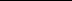 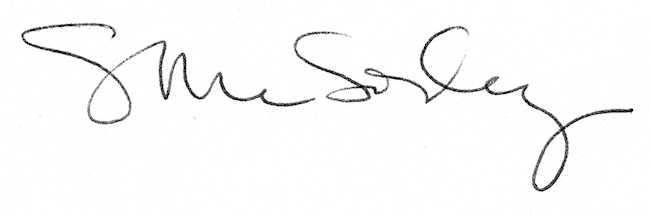 